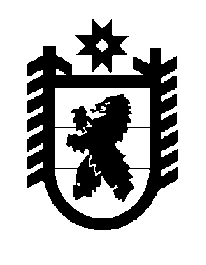 Российская Федерация Республика Карелия    ПРАВИТЕЛЬСТВО РЕСПУБЛИКИ КАРЕЛИЯРАСПОРЯЖЕНИЕ                                от  29 августа 2014 года № 526р-Пг. Петрозаводск В целях повышения эффективности реализации Протокола мероприятий по развитию сотрудничества между Республикой Карелия Российской Федерации и Республикой Беларусь на 2014-2015 годы:1. Создать рабочую группу в следующем составе:Члены рабочей группы:2. Организовать проведение первого заседания рабочей группы во второй декаде сентября 2014 года.           ГлаваРеспублики  Карелия                                                             А.П. ХудилайненХудилайнен А.П.–Глава Республики Карелия, руководитель рабочей группыЧмиль В.Я.–заместитель Главы Республики Карелия – Министр экономического развития Республики Карелия, ответственный секретарь рабочей группыАникина И.В.–первый заместитель Министра культуры Республики КарелияАнтипов М.Л.–заместитель Министра по делам молодежи, физической культуре и спорту Республики КарелияАгеев С.В.–начальник отдела Государственного комитета Республики Карелия по транспортуГерасимова Е.Б.–заместитель начальника отдела Министерства Республики Карелия по вопросам национальной политики, связям с общественными, религиозными объединениями и средствами массовой информацииГольд И.М.–начальник отдела Министерства образования Республики КарелияЖданович С.А.–заместитель Председателя Государственного комитета Республики Карелия по развитию информационно-коммуникационных технологийВолков А.В.–заместитель Председателя – начальник отдела Государственного комитета Республики Карелия по туризмуКопошилова О.С.–заместитель Министра здравоохранения и социального развития Республики КарелияЛебедева М.Е.–заместитель Министра финансов Республики КарелияМудель В.И.–Председатель Государственного комитета Республики Карелия по взаимодействию с органами местного самоуправленияПетухов Р.А.–начальник управления Министерства по природопользованию и экологии Республики КарелияСаламатин А.В.–первый заместитель Министра сельского, рыбного и охотничьего хозяйства Республики КарелияСоколов М.М.–заместитель Главы Республики Карелия – Постоянный представитель Республики Карелия при Президенте Российской ФедерацииТорицына Н.А.–заместитель Министра труда и занятости Республики КарелияШабанов Ю.А.–заместитель Главы Республики Карелия по региональной политике – Министр Республики Карелия по вопросам национальной политики, связям с общественными, религиозными объединениями и средствами массовой информации.